Об установлении публичного сервитута на земельном участке с кадастровым номером 56:29:0000000:291В соответствии с Федеральным законом от  06.10.2003 № 131-ФЗ «Об общих принципах организации местного самоуправления в Российской Федерации», Земельным кодексом Российской Федерации, Федеральным Законом  от 25.10.2001 №137-ФЗ «О введении в действие Земельного кодекса Российской Федерации», Федеральным законом от 03.08.2018 № 341-ФЗ «О внесении изменении в Земельный кодекс Российской Федерации и отдельные законодательные акты Российской Федерации в части упрощения размещения линейных объектов», учитывая опубликованное извещение в газете «Илецкая Защита» от 21.11.2020 № 90 (11437), на основании ходатайства  Публичного акционерного общества «Россети Волга», постановляю:1. Установить публичный сервитут на земельном участке с кадастровым номером 56:29:0000000:291, расположенном по адресу:  Оренбургская область, Соль-Илецкий район, СПК «Изобильный».1.1. В соответствии с пунктом 1 статьи 39.37 Земельного кодекса Российской Федерации публичный сервитут устанавливается для организации электроснабжения (технологического присоединения)  к сетям инженерно-технического обеспечения.1.2. Публичный сервитут устанавливается в пользу Публичного акционерного общества «Россети Волга» в лице директора Центрального производственного отделения филиала «Оренбургэнерго» Севостьянова Василия Михайловича, действующего на основании доверенности от 05.06.2020 №030-23, ОГРН 1076450006280, ИНН 6450925977, адрес местонахождения: Российская Федерация, г. Оренбург, ул. Манежная, 9.1.3. Публичный сервитут устанавливается в отношении земельного участка с кадастровым номером 56:29:0000000:291, расположенного по адресу: Оренбургская область, Соль-Илецкий район, СПК «Изобильный», на площади 5932 кв.м. в пределах характерных точек границ объекта согласно приложению.1.4. В соответствии со статьей 39.45 Земельного кодекса Российской Федерации публичный сервитут устанавливается на срок 10 лет. 1.5. В соответствии с подпунктом 4 пункта 1 статьи 39.41 Земельного кодекса Российской Федерации затруднения по использованию земельного участка (его части) и (или) расположенного на нем объекта недвижимого имущества в соответствии с их разрешенным использованием:  будут отсутствовать.1.6. Установление публичного сервитута осуществляется на основании Договора об осуществлении технологического присоединения к электрическим сетям №1210006632/1830-007568 от 07.11.2018 года.1.7. Границы публичного сервитута для строительства и размещения объекта электросетевого хозяйства  устанавливаются в пределах не превышающих размеры соответствующих охранных зон, в соответствии с Постановлением Правительства Российской Федерации от 24.02.2009 № 160 «О порядке установления охранных зон объектов электросетевого хозяйства и особых условий использования земельных участков, расположенных в границах таких зон».1.8. Работы будут проведены без возникновения затруднений в использовании данного земельного участка.  1.9.  Обладатель публичного сервитута обязан привести земельный участок в состояние, пригодное для его использования в соответствии с разрешенным использованием, в срок не позднее, чем три месяца после завершения строительства, капитального или текущего ремонта, реконструкции, эксплуатации, консервации, сноса инженерного сооружения, для размещения которого был установлен публичный сервитут после завершения на земельном участке деятельности, для обеспечения которой установлен публичный сервитут.2. Администрации муниципального образования Соль-Илецкий городской округ,  в течение 5 рабочих дней обеспечить:2.1. Размещения решение об установлении публичного сервитута на своем официальном сайте в информационно-телекоммуникационной сети "Интернет".2.2. Обеспечить опубликование указанного решения (за исключением приложений к нему) в порядке, установленном для официального опубликования (обнародования) муниципальных правовых актов уставом муниципального образования.2.3. Направить копию решения правообладателям земельных участков, в отношении которых принято решение об установлении публичного сервитута и сведения о правах на которые поступили в соответствии с пунктом 1 или 8 статьи 39.42 Земельного кодекса Российской Федерации, с уведомлением о вручении по почтовым адресам, указанным соответственно в выписке из Единого государственного реестра недвижимости и в заявлениях об учете прав (обременений прав) на земельные участки. 2.4. Направить копию решения об установлении публичного сервитута в орган регистрации прав.2.5.Направить обладателю публичного сервитута копию решения об установлении публичного сервитута, сведения о лицах, являющихся правообладателями земельных участков, сведения о лицах, подавших заявления об учете их прав (обременений прав) на земельные участки, способах связи с ними, копии документов, подтверждающих права указанных лиц на земельные участки.3.Обязать правообладателя публичного сервитута, а именно: Публичное акционерное общество «Россети Волга» заключить письменное соглашение с правообладателями земельного участка с кадастровым номером 56:29:0000000:291, расположенного по адресу:  Оренбургская область, Соль-Илецкий район, СПК «Изобильный».4. Публичный сервитут считается установленным со дня внесения сведений о нем в Единый государственный реестр недвижимости.5. Постановление вступает в силу после его подписания.Глава муниципального образованияСоль-Илецкий городской округ                                                    А.А. КузьминРазослано: в организационный отдел, отдел архитектуры, градостроительства и земельных отношений, прокуратура Соль-Илецкого района, ФГБУ ФКП, Росреестр, заявителю, заинтересованным лицам.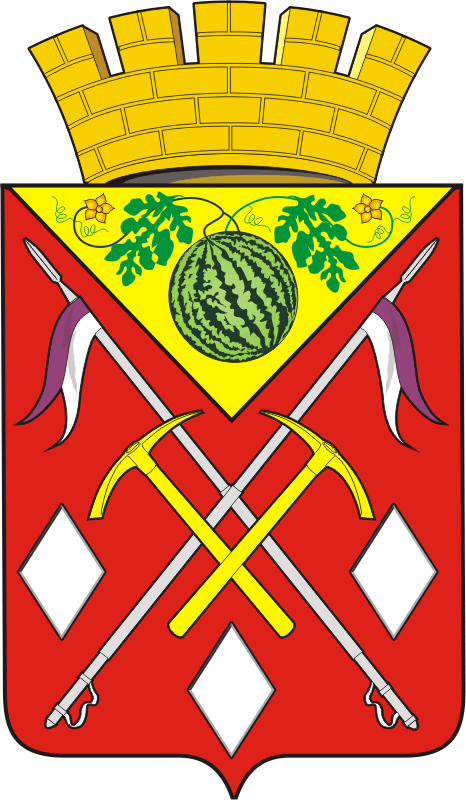 АДМИНИСТРАЦИЯМУНИЦИПАЛЬНОГО ОБРАЗОВАНИЯСОЛЬ-ИЛЕЦКИЙ ГОРОДСКОЙ ОКРУГОРЕНБУРГСКОЙ ОБЛАСТИПОСТАНОВЛЕНИЕ21.12.2020  № 4397-п